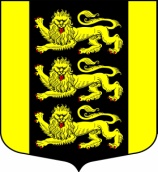 МЕСТНАЯ АДМИНИСТРАЦИЯ ВНУТРИГОРОДСКОГОМУНИЦИПАЛЬНОГО ОБРАЗОВАНИЯ САНКТ-ПЕТЕРБУРГА МУНИЦИПАЛЬНЫЙ ОКРУГ ГОРЕЛОВОул. Красносельское шоссе, 46, Санкт-Петербург, 198323, тел./факс: (812) 746-25-65, E-mail: ma@mogorelovo.ru ОКПО 79749184 ОГРН 1067847079882 ИНН/КПП 780311102/780701001ПОСТАНОВЛЕНИЕ  29.01.2016   №    05	                                                                          г. Санкт-Петербург                             Об утверждении  Плана основных мероприятий по ГО и ЧСВ соответствии с Федеральным Законом от 21 декабря 1994 года №68-ФЗ «О защите населения и территорий от чрезвычайных ситуаций природного и техногенного характера», Федеральным Законом от 12 февраля 1998 года №28-ФЗ «О гражданской обороне», Законом Санкт-Петербурга от 20 октября 2005 года №514-76 « О защите населения и территорий от чрезвычайных ситуаций природного и техногенного характера в Санкт-Петербурге», законом  Санкт-Петербурга от 23 сентября 2009 года № 420-79 «Об организации местного самоуправления в Санкт-Петербурге», Уставом внутригородского муниципального образования Санкт-Петербурга Муниципальный округ Горелово, с целью реализации  полномочий по решению вопросов  местного значения:ПОСТАНОВЛЯЮ:Утвердить:- план основных мероприятий Местной Администрации внутригородского муниципального образования  Санкт-Петербурга Муниципальный округ Горелово   по ГО и ЧС на 2016 год. (приложение № 1)Настоящее Постановление вступает в силу с момента его принятия.Контроль за исполнением Постановления возложить на  заместителя главы Местной Администрации Зонова А.И.Главному специалисту довести Постановление муниципальным служащим  и разместить на сайте Муниципального образования МО Горелово. Глава Местной АдминистрацииМО Горелово                                                                                                            Д.А. Иванов